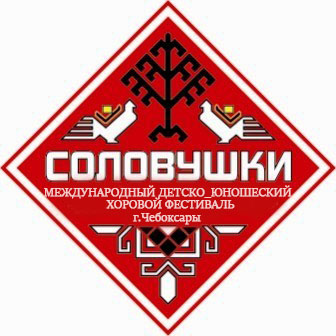 ПОЛОЖЕНИЕО проведении III-го Международного детско-юношеского хорового фестиваля «Соловушки-2023» («Шăпчăксем»),посвященного 175-летию И.Я. Яковлева, Году Счастливого Детства в ЧувашииОрганизаторы:Управление культуры и развития туризма администрации города Чебоксары;ФГБОУ ВО «Чувашский государственный педагогический университет им. И.Я. Яковлева»;МБУДО «Чебоксарская детская музыкальная школа № 5 имени Ф.М. Лукина»Чувашское отделение Всероссийского Хорового Обществапри поддержке: Администрации города ЧебоксарыРегионального отделения Всероссийской политической партии «Единая Россия»Чувашской республиканской общественной организации «Союз женщин Чувашии»Благотворительного Православного Фонда «Рождество»Информационные партнеры: Фонд поддержки и развития музыкального искусства «Культурная столица»Культурный фонд отечественного искусства «Классика XXI»1. Цели и задачи фестиваля:Воспитание чувства патриотизма и гражданской гордости за свою Родину.Содействие международному сотрудничеству, нацеленному на выявление многообразия культурных и национальных традиций.Содействие развитию дружеских творческих контактов, взаимопониманию и сотрудничеству молодежи разных стран и народов.Популяризация хорового творчества.Развитие российской национальной певческой культуры и традиций народных культур. Поддержка действующих творческих коллективов, показ их достижений.Изучение и обобщение передового опыта в области хорового исполнительства, создание условий для плодотворного творческого общения специалистов в области музыкального воспитания детей и молодежи.Оказание методической и практической помощи специалистам, работающим с детьми и молодежью в академическом хоровом жанре, а также в сфере национальной музыкальной культуры.2. Сроки проведения: 20-22 октября 2023 года.3. Место проведения:Концертный зал Чувашского государственного педагогического университета им. И.Я. Яковлева; Православные храмы города Чебоксары;Концертный зал Чебоксарской детской музыкальной школы №5 им. Ф.М. Лукина;Чувашский государственный художественный музей.4. Участники:В конкурсе (фестивале) принимают участие вокальные ансамбли и хоровые коллективы разных направлений (академическое, народное, эстрадное, эстрадно-джазовое)Возраст участников от 4 лет. – воспитанники дошкольных учреждений;– учащиеся общеобразовательных школ;–  воспитанники воскресных школ;– учащиеся центров детского и юношеского творчества;– учащиеся музыкальных школ и школ искусств;– студенты колледжей, вузов;– любительские и профессиональные коллективы.5. Форма проведения: фестиваль-конкурс6. Формат проведения: online - offline (дистанционная и очная)7. Программа фестиваля-конкурса:20 октября (пятница) Торжественное Открытие III Международного детско-юношеского хорового фестиваля-конкурса «Соловушки-2023»Творческая встреча с Екимовым Сергеем Викторовичем (декан факультета композиции и дирижирования Санкт-Петербургской государственной консерватории им. Н. А. Римского-Корсакова, профессор, художественный руководитель Хора Санкт-Петербургской государственной консерватории им. Н. А. Римского-Корсакова, Концертного хора Санкт-Петербургского государственного института культуры, член Союза композиторов России, лауреат Премии Правительства Санкт-Петербурга)21 октября (суббота)Хоровой собор.Мастер-класс:Екимова Сергея Викторовича (декан факультета композиции и дирижирования Санкт-Петербургской государственной консерватории им. Н. А. Римского-Корсакова, профессор, художественный руководитель Хора Санкт-Петербургской государственной консерватории им. Н. А. Римского-Корсакова, Концертного хора Санкт-Петербургского государственного института культуры, член Союза композиторов России, лауреат Премии Правительства Санкт-Петербурга) Конкурсное прослушивание коллективов-участников.22 октября (воскресенье) Торжественное Закрытие III Международного вокально-хорового фестиваля -конкурса«Соловушки-2023». Награждение участников. 8. Номинации:Хоровое исполнительство:Детские хоровые коллективы- дошкольная группа (от 4-х лет)- младшая группа (от 7 лет)- средняя возрастная группа (от 10 лет) - старшая возрастная группа (от 15 лет)Молодежные, учебные хоровые коллективы (от 18 лет)Любительские хоровые коллективы (без ограничений возраста)Профессиональные хоровые коллективы Ансамблевое исполнительство:Детские коллективы- дошкольная группа (от 4-х лет)- младшая группа (от 7 лет)- средняя возрастная группа (от 10 лет) - старшая возрастная группа (от 15 лет)Молодежные, учебные коллективы (от 18 лет)Любительские коллективы (без ограничений возраста)Профессиональные коллективы 9. Программа выступления:Участники фестиваля (конкурса) исполняют два произведения, одно из которых - героико-патриотического содержания. Для участников конкурса обязательно исполнение произведения a’cappella. Приветствуется наличие произведения на национальном языке или произведение регионального автора.Продолжительность выступления не более 10 минут.Для выступления в православных храмах (фестивальное участие) предоставляем программу из 1-2 произведений a’cappella. График выступлений устанавливается Оргкомитетом.По результатам фестиваля (конкурса) планируется выпустить нотную хрестоматию, составленную из представленных произведений (партитуры формате pdf следует выслать заранее). При очном участии не используются фонограммы плюс. При дистанционном участии предоставляются видеозаписи хорошего качества. Все участники дополнительно разучивают для исполнения сводным хором произведение Л. Бушуевой, А. Васильевой «Пойте с нами» (ноты высылаются после подачи Заявки). Записи песни «Пойте с нами» в видео-формате высылаются не позднее 6 октября 2023 г. 10. Финансовые условия участия: благотворительный организационный взнос составляетхоровой коллектив или ансамбль от 11 человек: Для участников очного формата – 2500 рублей;Для участников дистанционного формата - 2000 рублей.ансамбль (до 11 человек) с человека:Для участников очного формата– 250 рублей;Для участников дистанционного формата-200 рублей.Оплата осуществляется по перечислению до 10 октября. Реквизиты для перечисления организационного взноса высылаются сразу после подачи Заявки.Благотворительный взнос направляется на изготовление сувенирной продукции, дипломов и благодарственных писем для участников фестиваля, организацию и проведение фестиваля-конкурса.11. Участие в мастер-классах:В рамках фестиваля планируется проведение мастер-классов ведущими дирижерами и хормейстерами России. Стоимость мастер-классов 1500 рублей. Слушателям выдается Сертификат участника. Оплату можно произвести в ЧГПУ им. И.Я. Яковлева (кафедра музыкального искусства и образования) до 10 октября 2023 г.12. Дополнительные условия:Проезд, проживание и питание за счет направляющей стороны. Для проживания и питания предоставляется гостиница «Спорт».По желанию участников фестиваля возможна организация экскурсий, посещение музеев, театров. Оргкомитет фестиваля осуществляет:Организацию концертов и рекламно-методическую деятельность (гала-концерты, сольные выступления участников фестиваля, мастер-классы, открытые уроки, встречи; подготовка печатной продукции: афиш, программ, буклета; освещение фестиваля в средствах массовой информации и т. п.) – за счет организационного взноса коллективов-участников.Награждение:Оргкомитет фестиваля вручает коллективу Памятные Дипломы участника фестиваля, участникам конкурса-Диплом Лауреата (I, II, III степени), Диплом Дипломанта.Всем руководителям и концертмейстерам- Благодарность.Заявка: Заявки на участие в фестивале и другие документы принимаются Оргкомитетом по эл.адресу: Solovushki21@yandex.ru. Видеозаписи выступлений и заявки предоставляются оргкомитету единым пакетом не позднее 1 октября 2023 года.Документы (в электронном виде, формат Word), необходимые для участия в фестивале:а) Заявка на участие в фестивале с программами выступлений (см. Приложение 1).б) Творческая характеристика коллектива.в) Списочный состав коллектива с указанием возраста участников.г) Партитура произведения, являющегося визитной карточкой коллектива (или произведения для включения в нотную хрестоматию).д) Согласие руководителя коллектива производится автоматически с подачей заявки на участие. е) Цветная фотография коллективов высылается в формате JPEGКонтактная информация:428031, Чувашия, г.Чебоксары, Эгерский бульвар, 16а, МБУДО «Чебоксарская детская музыкальная школа № 5 имени Ф.М. Лукина», тел./факс (8352) 51-85-78, 52-09-50, эл.почта: chebdmsh5@ yandex.ru – Климова Валентина Александровна, и.о. директора;Васильева Александра Николаевна - художественный руководитель фестиваля эл.почта: aleksandra-klassika@yandex.ru  Телефоны: 7-927-860-37-62; (8352) 62-02-07 Толокнова Наталья Александровна - исполнительный директор фестиваля, эл. почта: tolocnowa.n@yandex.ru Телефон:  (8352) 54-15-33Медведева Ирина Александровна - декан факультета ФХиМО ЧГПУ им. И.Я. Яковлева,428000 Чувашия, г. Чебоксары, Президентский бульвар, 19. Факультет художественного и музыкального образования ФГБОУ ВО «Чувашский государственный педагогический университет им. И. Я. Яковлева», тел.: (8352) 22-33-69; эл. почта: teoria_muz@mail.ru Реквизиты для перечисления организационного взноса высылаются сразу после подачи Заявки.Приложение 1ЗАЯВКА УЧАСТНИКАIII Международного детско-юношеского хорового фестиваля-конкурса«Соловушки-2023»Номинация (хор, ансамбль) ___________________________________   
Направление (народное, академическое, эстрадное) ___________________________________________________________
Возрастная группа___________________________________________
Форма участия (фестиваль, конкурс)______________________                 __        Формат участия (очно, заочно) ______________________________________
Программа (имя и фамилия автора музыки, автора слов, название произведения), хронометраж: 1._________________________________2._________________________________3._________________________________
Учебное заведение__________________________________________
Адрес и телефон____________________________________________
Отделение _________________________________________________ФИО руководителя организации (полностью)_______________________________________________________________________________ФИО преподавателя, руководителя коллектива (полностью) _______________________________________________________________________________________________________________________Контактный телефон, ________________________________________электронная почта ___________________________________________ФИО концертмейстера (полностью)_________________________________________________________________________________________МП подпись руководителя учреждения_______________________